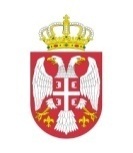 Република СрбијаНародна скупштинаОдбор за уставна питања и законодавствоШЕСТО ЈАВНО СЛУШАЊЕ„Промене Устава Републике Србије у области правосуђа“Нови Сад, Жарка Зрењанина 2, III улаз, Велика сала понедељак, 31. мај 2021. године  11:30 - 12:00	Регистрација учесника – Пулт испред улаза у Велику салу  12:00 - 12:20	Уводна обраћања 	Јелена Маринковић Радомировић, председник Скупштине Града Новог Сада	Маја Поповић, министар правде  12:20 - 13:50	Дискусија   13:50 - 14:00	Завршна речЈелена Жарић Ковачевић, председник Одбора за уставна питања и законодавство